Sequência Didática:  Eu e o Caderno Aula 07. Poesia é sempre bom!Conheça agora “UM BICHINHO DIFERENTE” de Priscila Ramos de Azevedo.Leia o texto e escreva o alfabeto com a letra script minúscula em suas patinhas: 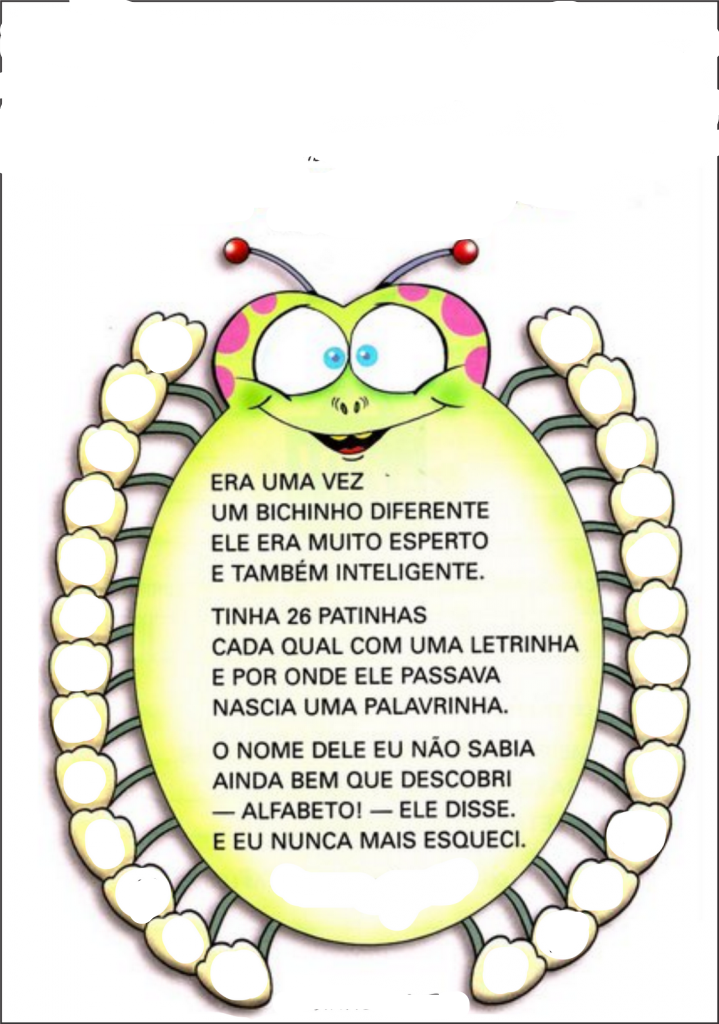 As atividades a seguir deverão ser copiadas no caderno de atividades.Observe as patinhas do bichinho e complete:No lado esquerdo há........patinhas.No lado direito há......patinhas.Ao todo há......patinhas.Represente com uma operação:Responda as questões.O texto que você leu é:(    ) Uma receita(    ) Uma página de um diário(    ) Um poema.O bichinho citado no texto tinha um nome. Que nome é esse?(    ) Letrinha(    ) Palavrinha(    ) Alfabeto.Como era o bichinho do qual o texto fala?.................................................................................................................................................................................................................................................................................................................................................................................................................................................... A poesia é um tipo de texto escrito em versos e estrofes. Conte e registre:      Número de estrofes...............     Número de versos em cada estrofe..............          Número total de versos..............As atividades a seguir podem ser impressas e coladas no caderno.Rimas são palavras que terminam com o mesmo som. Reescreva do texto as palavras que rimam entre si: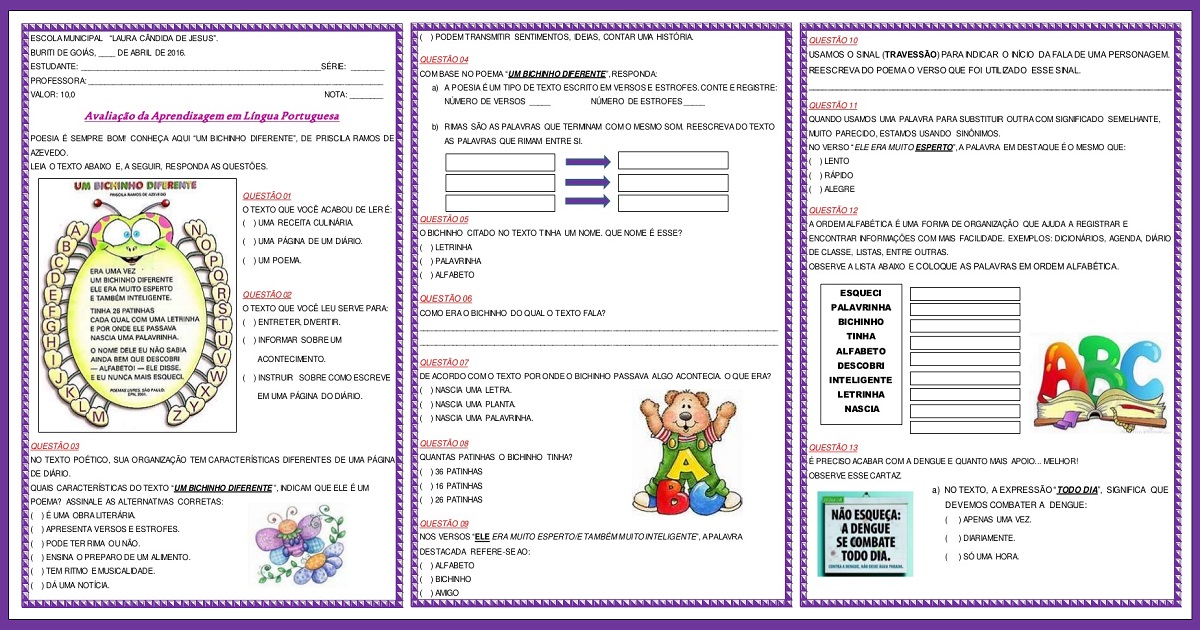 Observe a lista abaixo e coloque em ordem alfabética:CLASSIFICAÇÃO DAS PALAVRAS QUANTO AO NÚMERO DE SÍLABAS    Você já sabe que se falarmos devagar as palavras ficam dividas em pedaços que chamamos de sílabas.Comprove: al – fa – be – to     Para falarmos a palavra alfabeto paramos quatro vezes.     As palavras podem ser classificadas quanto ao número de sílabas veja:Uma sílaba: monossílaba (vez);Duas sílabas: dissílaba (onde);Três sílabas: trissílaba (bichinho);Quatro ou mais sílabas: polissílaba (palavrinha)Para entender melhor assista o vídeo, basta acessar o link:https://www.youtube.com/watch?v=5ru7LlDNv04&feature=youtu.be Separe em sílabas as palavras e classifique-as quanto ao número de sílabas:Diferente – di – fe  – ren  – te  – polissílabaEle - .............................................................................................................................................Esperto- ........................................................................................................................................Disse  - ..........................................................................................................................................Nunca  - ........................................................................................................................................Letrinha  - .....................................................................................................................................Descobri  - .....................................................................................................................................Eu  - ..............................................................................................................................................Nascia  - ........................................................................................................................................Não - .............................................................................................................................................Inteligente - ...................................................................................................................................Escreva as palavras da atividade 8, em ordem alfabética:.......................................................................................................................................................................................................................................................................................................................................................................................................................................................................................................................................................................................................................................................................................................................................................... Observe os valores correspondentes às peças do Material Dourado.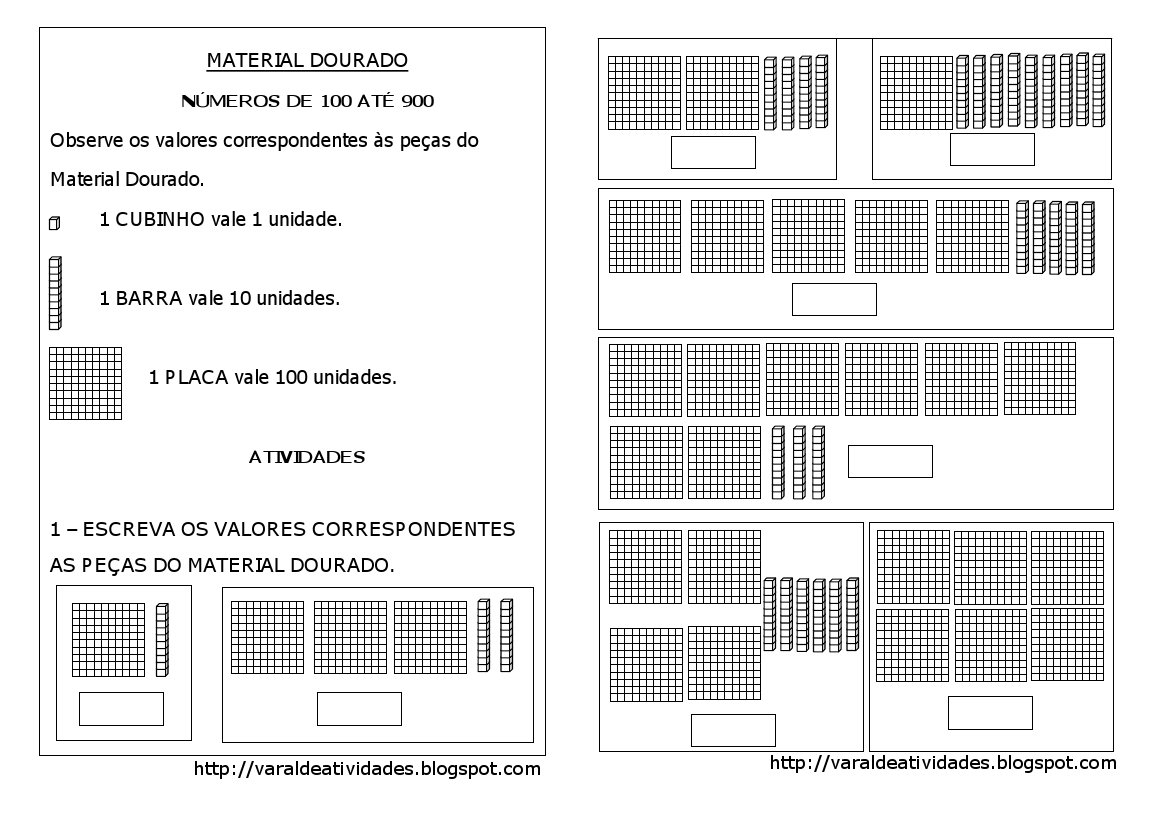 Agora, represente com cubinhos e barrinhas o número de patinhas do bichinho diferente.Escreva por extenso o número que você representou........................................................................................................................................ Escreva o antecessor e o sucessor do número que você representou............................................................................................................................................................................................................................................................................... Querido aluno(a) e família, enviarei toda semana um material de apoio que auxiliará na leitura. Estudem bastante, a leitura é a melhor forma de aprender!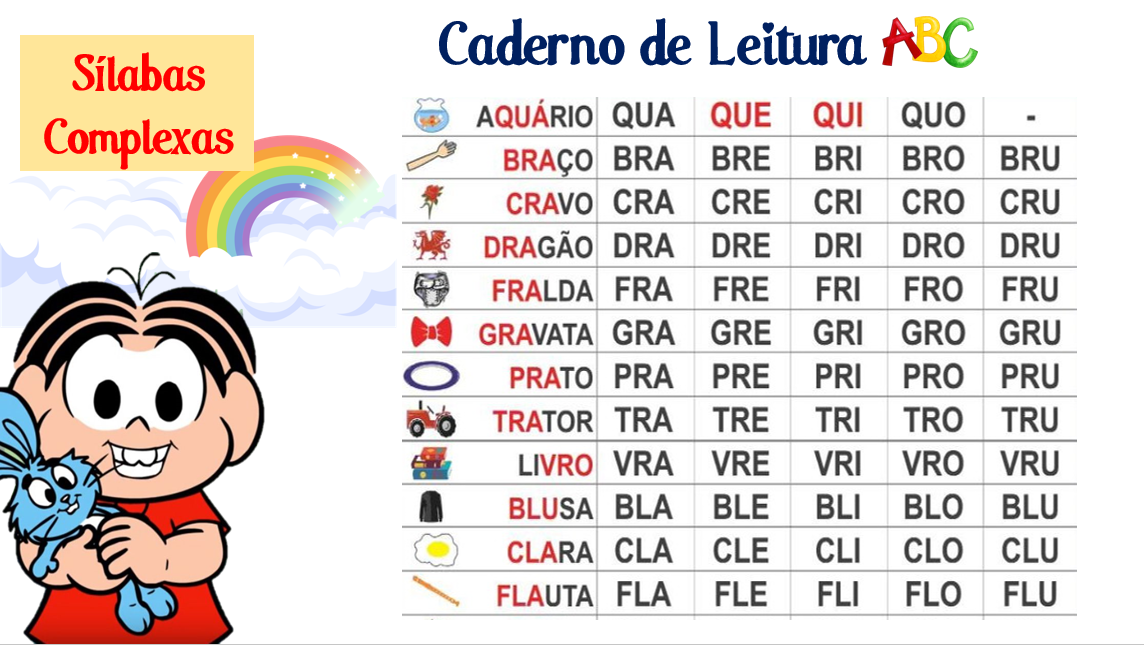 Escola Municipal de Educação Básica Augustinho Marcon.Catanduvas, 05 a 09 de abril de 2021.Diretora: Tatiana Bittencourt Menegat. Assessora Técnica Pedagógica: Maristela Apª. Borella Baraúna.Assessora Técnica Administrativa: Margarete Petter Dutra.Professora: Gláucia Arndt.3° Anos 1 e 2 Aluno (a): .........................................................................................